LE SPORT EN CLASSE PREPARATOIREDEBUT DES ACTIVITES LESEPTEMBRE 2017Vous trouverez dans ce document, les créneaux d’EPS vous permettant de pratiquer une activité physique et sportive. Règlement :Vous n’avez pas besoin de vous inscrire sur une activité. L’assiduité n’est pas obligatoire. Vous n’êtes pas tenu de participer sur la totalité de l’horaire prévu et vous pouvez changer d’activité durant le cours. Lorsque vous êtes dans une salle vous êtes tenu de ranger le matériel que vous avez utilisé.Attention : Le TOURNOI DES CPGE aura lieu comme l’an passé vers le mois de novembre. Il regroupe toutes les grandes écoles préparatoires de TOULOUSE. L’an passé nous avons terminé 4eme , mais nous avons remporté la coupe du fairplay. Alors pour finir 1ier cette année inscrivez vous encore plus nombreux.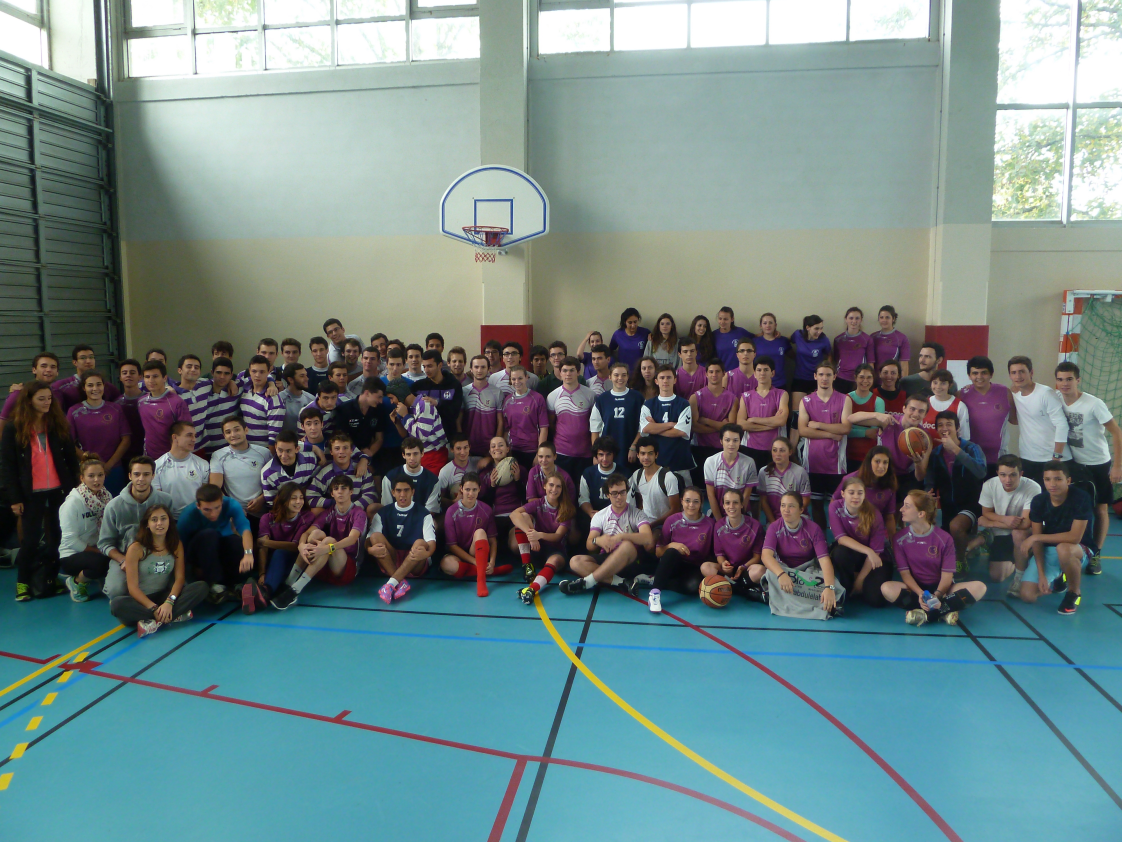 Possibilité de cours de secourisme,  pour apprendre les gestes de premier secours, le vendredi soir en fonction de la demande . Ainsi que des séances de sophrologie encadrées par un professeur diplômé. Pour de plus amples renseignements voir les prof d’EPS .CLASSES PREPARATOIRES UTILISATION DU GYMNASE 2CLASSES PREPARATOIRES UTILISATION DU GYMNASE 3CLASSES PREPARATOIRES UTILISATION DE LA SALLE DE PAN à l’étageCLASSES PREPARATOIRES UTILISATION DE LA SALLE DE PAN à l’étageCLASSES PREPARATOIRES UTILISATION DE LA SALLE DE PAN à l’étageCLASSES PREPARATOIRES UTILISATION DE LA SALLE DE PAN à l’étageCLASSES PREPARATOIRES UTILISATION DE LA SALLE DE PAN à l’étageLUNDIMARDIMERCREDIJEUDIVENDREDI18H FIN 19H45ESCALADEESCALADEESCALADEESCALADEESCALADEPROFSLUNDIMARDIMERCREDIJEUDIVENDREDIEPSMr MOLINOMme DHELENSMr URZAYMme HENRYMr URZAY